PASOS A SEGUIR PARA CREAR UNA PÁGINA WEB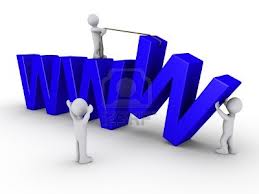 Aunque lo normal es lanzarse a aprender a hacer una página web cuando se tiene un motivo, algo que se quiere comentar, compartir o dar a conocer, hay otras ocasiones en las que simplemente se pretende crear una web sin más, sea de lo que sea, por el simple hecho de aprender a diseñarlas, de experimentar.En esos casos surge la pregunta... qué tema puedo tratar en la web que pretendo crear? De qué hago la web? Qué puedo contar en ella? o incluso, qué temas o nichos de mercado son los que más dinero me van a a portar si decido hacer una página web para ganar dinero por publicidad?Veremos para ello qué factores podemos tener en cuenta a la ahora de escoger el tema a tratar en nuestras páginas web, factores como cuánto te gusta el tema y su importancia, cuánto hay que conocerlo para llegar a crear una buena web sobre ese tema, qué interesa realmente a los internautas, la cantidad potencial de visitas que podemos desear, si merecen o no la pena los temas de moda, cuánto estamos dispuestos a actualizar las páginas, aspectos legales, el potencial económico de una web, etc, etc. Pensar en todo aquello nos ayudará sin duda a terminar de decidirnos por una temática y otra.1. Tener claro "qué" quieres hacer. Escoger un tema del que hablar en la web.2. Trazar un esquema de apartados y secciones de la web, con todo aquello que se te ocurra (con papel y lápiz). Luego ordenarlo todo para elaborar el esquema final (aunque podrá cambiar ir cambiando después).3. Hacer un "boceto" de la página que deseas, a lápiz! Usa colores para darle forma y buen aspecto.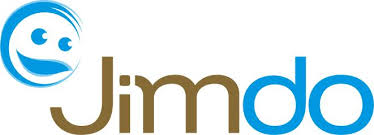 4. Obtener un espacio para la página web en algún "Servidor", ya sea de pago o gratuito. (Sugerido jimdo.com) 5. Crear una "carpeta" en el disco duro, donde guardar los archivos de la nueva página web.6."Obtener" un programa de diseño web. (por ejemplo, Dreamweaver, o Html-Kit).7. "Instalar" el programa de diseño y "configurar" el sitio web en él.8. "Crear" una página web muy muy bien diseñada, para comprobar que el espacio web funciona.9. Comenzar el diseño de nuestra página web 8Administracción).10. Actualizar nuestra página web.11. Mejorar nuestra página añadiendo foros, libro de visitas, etc, etc.12. Promocionar la página web con directorios, etc..13. Ampliar nuestros conocimientos de código HTML, Estilos CSS, Php, etc.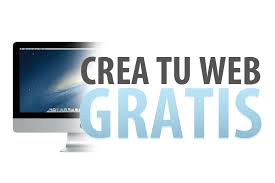 Una página web no se trata de un solo elemento, sino que está formado a su vez por unas cuantas sub-páginas y cada una de ellas a su vez, consta de varias imágenes, botones, fondos, música etc. ACTIVIDADCrear una pagina web en línea utilizando el siguiente link: WebSelf.netEste editor en línea ofrece todas las ventajas de un servidor gratuito de diseño de página Web, Muy profesional, simple y actual. WebSelf tiene miles de clientes en todo el mundo, su servicio técnico es competente y muy atento a tus necesidades! la creación de una página se convierte en un medio accesible y sin sorpresas! WebSelf es una apuesta segura para tener una página web efectiva y en constante evolución!Tabla de palabras claves por sus iniciales: diseña una tabla con palabras claves del documento.CURSO HTML5: En el siguiente link encontrarás la manera completa de crear una página con este código. Presenta un ejemplo de pagina web en Word con sus códigos principaleshttp://www.comocreartuweb.com/curso-de-html.htmlPRÁCTICA:Diseño en tu página jimdo de: Titulo, Plantilla, Presentación de tu página. Subpáginas.Subir un video de youtube que tenga que ver con tu tema de la página creada.